Academic Internship: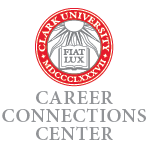 Faculty Sponsor Approval FormFACULTY SPONSORThank you for agreeing to sponsor a Clark student for academic internship credit. This means that the student will be required to meet with you regularly throughout the semester/internship in order for you to ensure academic validity and to evaluate the success of the internship from an academic perspective. Faculty sponsors must be full-time faculty members or part-time faculty members with department chair approval. Faculty Sponsor’s Responsibilities:Co-develop an academic project for the internship with the student (see below).If the internship will count as a 5th course, or they would like to petition for a letter grade, ensure student submits a 5th course request to Academic Advising.If the student’s GPA is below 2.75, ensure the student submits a College Board petition to Academic Advising. Ensure the internship is taking place in the same semester for which the student is seeking credit.Meet with the student regularly, at least once for every 20 hours worked, to discuss internship progress.Evaluate and approve the student’s academic component. Submit a credit/no credit grade at the end of the semester.Academic Component: General Expectations
The academic component can take several forms, ranging from a number of short papers to a major research report to an artistic portfolio or videotape. For example, advertising interns often conduct mock ad campaigns, human services interns can present case studies, and brokerage interns can put together several mock portfolios, researching and evaluating the stocks chosen. A weekly or bi-weekly journal or blog should also be part of the academic component.
Although faculty typically assign a journal as one method of evaluation, a journal alone is not sufficient. There must be one or more additional projects/assignments that can be evaluated. Typically, a faculty sponsor will also assign an 8- to 10-page final research paper for a one-credit internship. The amount of work required will depend on the number of credits undertaken. For example, a two-unit internship will require the academic component to be doubled.Name of student I am sponsoring for this academic internship: ______________________________________________	Department under which internship will be registered for credit: _____________  Semester of internship: ___________By typing my name below and returning this form, I express my intention to sign the form and agree to the expectations set forth above. Faculty Name: _____________________________________________Electronic Signature Date: _____________[Part-time faculty only: Department approval] ____________________________________________________________Questions? For further assistance, please contact Career Connections Center at Cservices@clarku.eduUpdated: 06-22-2021